TEHNISKĀ SPECIFIKĀCIJA/ TECHNICAL SPECIFICATION Nr. TS 3003.xxx v1Modulāri zemsprieguma 3-polu automātslēdži / Low-voltage 3-pole circuit-breakersNr./No.Apraksts/ DescriptionMinimāla tehniskā prasība/ Minimum technical requirementPiedāvātā produkta konkrētais tehniskais apraksts/ Specific technical description of the offered productAvots/ SourcePiezīmes/ RemarksVispārīgā informācija/ General informationRažotājs (nosaukums, atrašanās vieta)/ Manufacturer (name and location)Norādīt informāciju/ Specify3003.001 Automātslēdzis 3P, B, 6A/ circuit-breaker 3P, B, 6ATipa apzīmējums/ Type reference 3003.002 Automātslēdzis 3P, B, 10A/ circuit-breaker 3P, B, 10ATipa apzīmējums/ Type reference 3003.003 Automātslēdzis 3P, B, 13A/ circuit-breaker 3P, B, 13ATipa apzīmējums/ Type reference 3003.004 Automātslēdzis 3P, B, 16A/ circuit-breaker 3P, B, 16ATipa apzīmējums/ Type reference 3003.005 Automātslēdzis 3P, B, 20A/ circuit-breaker 3P, B, 20ATipa apzīmējums/ Type reference 3003.006 Automātslēdzis 3P, B, 25A/ circuit-breaker 3P, B, 25ATipa apzīmējums/ Type reference 3003.007 Automātslēdzis 3P, B, 32A/ circuit-breaker 3P, B, 32ATipa apzīmējums/ Type reference 3003.008 Automātslēdzis 3P, B, 40A/ circuit-breaker 3P, B, 40ATipa apzīmējums/ Type reference 3003.009 Automātslēdzis 3P, B, 50A/ circuit-breaker 3P, B, 50ATipa apzīmējums/ Type reference 3003.010 Automātslēdzis 3P, B, 63A/ circuit-breaker 3P, B, 63ATipa apzīmējums/ Type reference 3003.011 Automātslēdzis 3P, C, 6A/ circuit-breaker 3P, C, 6ATipa apzīmējums/ Type reference 3003.012 Automātslēdzis 3P, C, 10A/ circuit-breaker 3P, C, 10ATipa apzīmējums/ Type reference 3003.013 Automātslēdzis 3P, C, 13A/ circuit-breaker 3P, C, 13ATipa apzīmējums/ Type reference 3003.014 Automātslēdzis 3P, C, 16A/ circuit-breaker 3P, C, 16ATipa apzīmējums/ Type reference 3003.015 Automātslēdzis 3P, C, 20A/ circuit-breaker 3P, C, 20ATipa apzīmējums/ Type reference 3003.016 Automātslēdzis 3P, C, 25A/ circuit-breaker 3P, C, 25ATipa apzīmējums/ Type reference 3003.017 Automātslēdzis 3P, C, 32A/ circuit-breaker 3P, C, 32ATipa apzīmējums/ Type reference 3003.018 Automātslēdzis 3P, C, 40A/ circuit-breaker 3P, C, 40ATipa apzīmējums/ Type reference 3003.019 Automātslēdzis 3P, C, 50A/ circuit-breaker 3P, C, 50ATipa apzīmējums/ Type reference 3003.020 Automātslēdzis 3P, C, 63A/ circuit-breaker 3P, C, 63ATipa apzīmējums/ Type reference 3003.021 Automātslēdzis 3P, C, 80A/ circuit-breaker 3P, C, 80ATipa apzīmējums/ Type reference 3003.022 Automātslēdzis 3P, B, 80A/ circuit-breaker 3P, B, 80ATipa apzīmējums/ Type reference 3003.023 Automātslēdzis 3P, C, 100A/ circuit-breaker 3P, C, 100ATipa apzīmējums/ Type reference 3003.024 Automātslēdzis 3P, C, 125A/ circuit-breaker 3P, C, 125ATipa apzīmējums/ Type reference Katra ražotāja, jebkura nomināla vismaz viens paraugs/ One sample of each manufacturer of any denominationAtbilst/ CompliantParauga piegādes laiks tehniskajai izvērtēšanai (pēc pieprasījuma), darba dienas/ Delivery time for sample technical check(on request), working daysNorādīt vērtību/ SpecifyStandarti/ StandartsEN 60947-1:2021 Zemsprieguma komutācijas un vadības ierīces. 1. daļa: Vispārīgie noteikumi/ EN 60947-1:2021 Low-voltage switchgear and controlgear - Part 1: General rulesENAtbilst/ CompliantEN 60715:2017 Zemsprieguma komutācijas ierīču un vadības ierīču izmēri. Standartizētas nesošās sliedes komutācijas ierīču, vadības ierīču un palīgierīču mehāniskai nostiprināšanai (IEC 60715:2017)/ EN 60715:2017 Dimensions of low-voltage switchgear and controlgear - Standardized mounting on rails for mechanical support of switchgear, controlgear and accessories (IEC 60715:2017)Atbilst / CompliantEN 60947-2:2017 Zemsprieguma komutācijas un vadības ierīces. 2.daļa: Jaudas slēdži/ EN/ (IEC 60947-2 2016/A1:2019) /EN 60947-2:2017 Low-voltage switchgear and controlgear - Part 2: Circuit-breakers (IEC 60947-2 2016/A1:2019)Atbilst / CompliantDokumentācija/ DocumentationPreces marķēšanai pielietotais EAN kods, ja precei tāds ir piešķirts/ The EAN code used to mark the product, if such has been assignedNorādīt vērtību/ Specify valueNorādīt vai, izmantojot EAN kodu, ražotājs piedāvā iespēju saņemt digitālu tehnisko informāciju par preci (tips, ražotājs, tehniskie parametri, lietošanas instrukcija u.c.)/ Specify whether when using the EAN code, the manufacturer offers the possibility to receive digital technical information about the product (type, manufacturer, technical parameters, instructions for use, etc.)Norādīt vērtību/ Specify valuePiegādātājs iesniedz  lietošanas instrukciju transportēšanai, 
Uzglabāšanai, Montāžai un Ekspluatācijai/ The Applicant provides technical documentation (user manual) for Transportation, Storage, Mounting and OperationAtbilst / CompliantPiegādātājs iesniedz norādīto tipa testu rezultātus:/ The Applicant provides type test results:Mehāniskās darbības un darbības veiktspējas pārbaude, EN 60947-2:2017/ Operational performance capability, EN 60947-2:2017Atbilst / CompliantDielektriskās īpašības, EN 60947-2:2017/ Dielectric properties, EN 60947-2:2017Atbilst / CompliantAtslēgšanās robežas un raksturlielumi, EN 60947-2:2017/ Tripping limits and characteristic, EN 60947-2:2017Atbilst / CompliantĪsslēgums, EN 60947-2:2017/ Short-circuit, EN 60947-2: EN 60947-2:2017Atbilst / CompliantPiedāvājumā jāiekļauj tipa testu un/vai produkta sertifikāta kopija. Tipa testu un/vai produkta sertifikātu izsniegusi laboratorija vai sertificēšanas institūcija, kas akreditēta saskaņā ar ES pieņemto akreditācijas kārtību (laboratoriju/institūciju akreditējis viens no Eiropas Akreditācijas kooperācijas (EA) dalībniekiem (http://www.european-accreditation.org/) un atbilst ISO/IEC 17025/17065 standartu prasībām. Tipa tests/produkta sertifikāts var būt veikts/izsniegts ārpus akreditācijas sfēras. Testi var būt veikti pēc cita standarta, bet testa metodes un prasības nevar būt zemākas par specifikācijā norādīto standartu./ Shall be add copy of type test and/or product certificate. Type test and/or product certificate shall be issued by laboratory or certification body accredited in accordance with the accepted EU accreditation procedure (laoratory/certification body have been accredited by a member of the European Co-operation for Accreditation (EA) (http://www.european-accreditation.org/) and compliant with the requirements of ISO/IEC 17025/17065 standard. Type tests/Product certificate could be done/issue out of accreditation scope. The test may be carried out by another standards, but test methods and requirements not lower than indicated standarts in specification.Atbilst / CompliantIr iesniegts preces attēls, kurš atbilst sekojošām prasībām/An image of the product that meets the following requirements has been submitted:".jpg" vai “.jpeg” formātā/ ".jpg" or ".jpeg" formatizšķiršanas spēja ne mazāka par 2Mpix/ resolution of at least 2Mpixir iespēja redzēt  visu preci un izlasīt visus uzrakstus, marķējumus uz tā/ the complete product can be seen and all the inscriptions markings on it can be readattēls nav papildināts ar reklāmu/ the image does not contain any advertisementAtbilst / CompliantVides nosacījumi/ Environmental conditionsDarba vides temperatūra saskaņā ar EN 60947-1:2021;  norādīt piemēroto vērtību diapazonu °C / operating ambient temerature in accordance with EN 60947-1:2021 specify an appropriate range of values °C-25°C – +35 °CVides piesārņojuma pakāpe (EN 60947-1:2021)/ Pollution degree (EN 60898-1:2021)2Tehniskā informācija/ Technical informationViena moduļa katra pola platums (p.2–21), mm/ 1 module per pole width (p.2–21), mm17,5 - 18Viena moduļa katra pola platums (p.22–25), mm/ 1 module per pole width (p.22–25), mm26 – 27 Nominālais spriegums Ue (p.2–25), V/ Rated voltage Ue (p.2–25), V:230/400Montāža uz DIN sliedes TH 35 kopnes atbilstoši EN 60715:2018/ Mounting on DIN Rail: TH 35 according to EN 60715:2018 Atbilst / CompliantMehāniskās izturība cikli/ Mechanical endurance ,cycles≥ 10 000Elektriskā izturība Ir un Ur, cikli/ Electrical Endurance Ir and Ur, cycles≥ 1 500Pievienojamā vadītāja šķērsgriezums , alumīnija un vara vadītāju pievienošanai (p.2–21),  mm2/ Attachable Wire cross-section for connecting aluminium and copper conductors (p.2–21),  mm21 - 25Pievienojamā vadītāja šķērsgriezums  alumīnija un vara vadītāju pievienošanai; Kabeļa dzīslas pievienošana bez kabeļu kurpes un bez papildus spailēm (p.22–25), mm2/ Cross-section of connected wires, aluminium and copper conductors; Connected cable core connection without cable lugs or another additional terminals (p.22–25), mm22,5 - 50IP aizsardzības klase/ Degree of protection IP≥ 20Jābūt pieslēgspaiļu saderībai ar ķemveida (U tipa) fāzu savienošanas kopni (p.2–21)/ In terminals must be connecting compatibility with fork (U) type phase busbar system (p.2–21)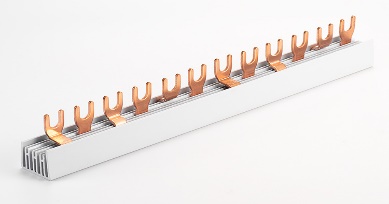 Atbilst / CompliantĪsslēguma strāvas atslēgšanas spēja (p.2–21),  kA/ Breaking capacity (p.2–21),  kA≥ 6Īsslēguma strāvas atslēgšanas spēja (p.22–25), kA/ Breaking capacity (p.22–25), kA≥ 15Nominālais spriegums Ui, V/ Rated voltage Ui, V≥440Redzams CE marķējums uz Automātslēdža korpusa/ Visable CE marking on circuit breakerAtbilst / Compliant